PRONAĐI I SPOJI ISTE SLIKE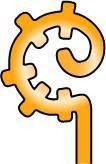 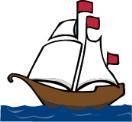 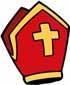 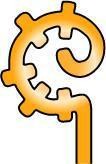 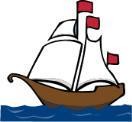 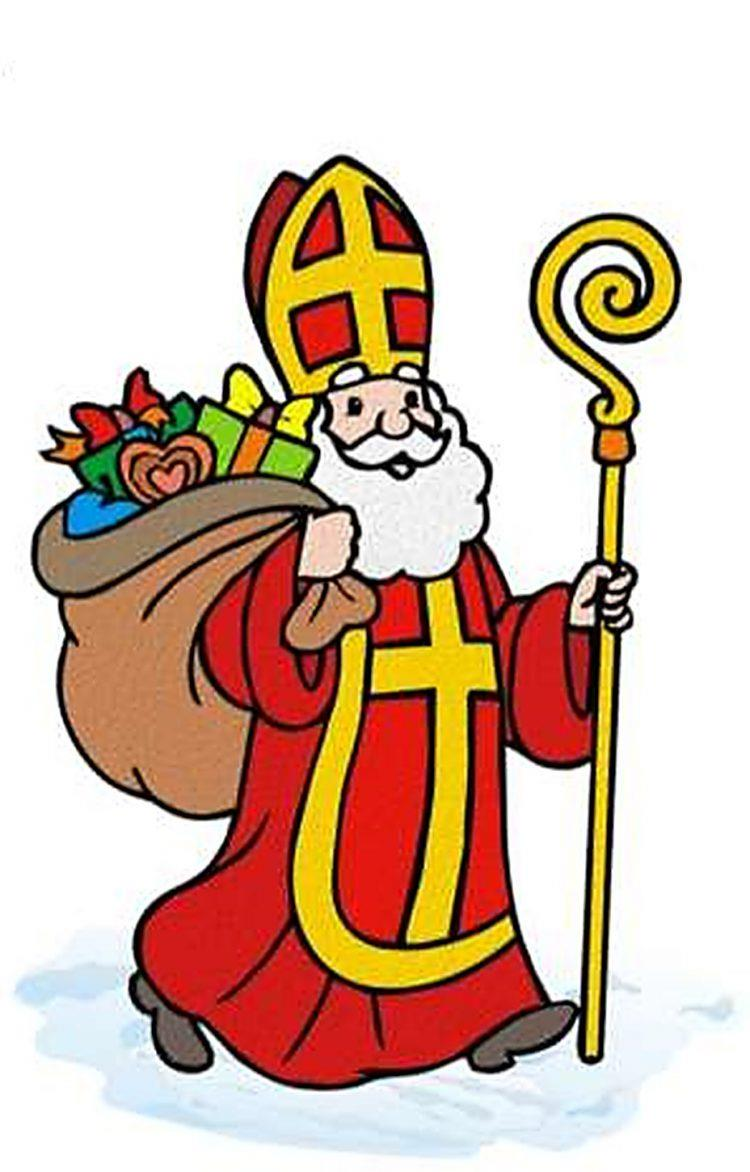 